HygienordlistaDet här materialet besår av tre delar:Hygienordlista tomt papper (för den studerande)Den studerande har i uppgift att ta reda på vad ordet betyder och försöka förklara det på svenska.Hygienordlista förklaringar (för läraren)När de studerande har utrett orden går man tillsammans igenom dem. Det här pappret är då till hjälp.Kort med ord och förklaringar Med dessa kort kan du öva och testa ord. De kan användas i små grupper eller man kan ge varje studerande egna ord.Den här ordlistan bygger på materialhäftet Hygieniaosaaminen (Hygienkunnande) i ESR Duuniin (Få jobb) -projektet. 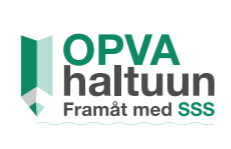 HygienordlistaTa reda på vad följande ord betyder: Försök förklara dem på svenska.(för)orsakaportiondesinficera, desinficeringlivsmedellivsmedelslagenlivsmedelsarbetaresurhetalkalisk syrligneutralepidemiskadlig - nyttig mögla, möglighygieninfektiös matförgiftninggift, giftiggroddlösviktsproduktultrapastöriseringpastöriseringavfallshanteringfrysa in el. nersvalna av / kyla ner - avsvalnad, nerkyld upphetta, hetta upp - upphettadslemhinnormikrobersym(p)tomsym(p)tomfri smittobärareegenkontroll(livsmedels)märkningförfaras, förskämmas - förskämd renhetsprovobehandlad mjölkriskgruppkontaminationkorskontamineringsterilkonserveringsmedelsmitta (verb), smitta (subst.)sjukdomsalstrareskadedjurskadedjursbekämpningförstöraavföringlagercirkulationmyndighetminst, åtminstonehögstHygienorden förklarade(för)orsaka (v) 	Vad är orsaken till en sak.	Norovirus förorsakar diarré.portion (s) 	Mat, som en människa äter. T.ex. på en restaurang sätts maten färdigt på tallriken.v: portioneradesinficera (v) 	Dödar bakterier och virus, i allmänhet genom kokning eller med alkohol.livsmedel (s) 	Matsurhet (s) 	Vad har produkten för pH, är produkten alkalisk, neutral eller sur.alkalisk (a) 	pH 7–14, t.ex. många tvättmedelsur (a)		pH 0–7, t.ex. citronneutral (a)		pH 7epidemi (s)		Många människor blir sjuka av samma orsak.skadlig (a)		Inte bra, farlig, problematisk.		Skadliga mikrober kan förorsaka matförgiftning.nyttig (a)		God		Vid yoghurtframställning används nyttiga mikrober.mögla (v)	Maten blir förskämd, det kommer grönt eller vitt mögel i maten.insekt (s)		Ett litet, ofta flygande djur, t.ex. en fluga eller mygga.infektiös (a)	Smittar från en människa till en annan.matförgiftning (s)	Magsjukdom som man får om man äter förskämd mat.gift (s)	Farligt ämne  människan blir sjuk eller kan ibland dö om man äter gift.		Stenmurklan är giftig, den innehåller gift.grodd(s)		Liten början till en växt, en ”växtbaby”.lösvikt(sprodukt) (s)	Oförpackad mat, t.ex. tomat i butiken.ultrapastörisering (s)	Mjölk upphettas 135°c, 2 sekunder.pastörisering(s)	Mjölk upphettas 72°c, 15 sekunder.		v: pastöriseraavfallshantering (s)	Avfall sorteras och förs till avfallsstationen.frysa in el. ner (v)	Sätta mat i frysen och frysa ner den.svalna av/kyla ner (v)	Göra så att het/varm mat bli kallare, svalare.kylkedja (s)	Maten hålls kall hela vägen från fabriken ända till butiken eller restaurangen.slemhinnor (s)	Fuktig hud inne i människan, t.ex. i näsan.mikrob (s)	Mycket liten organism, som man inte kan se med ögat (bakterier, virus, mögel, jästsvampar)sym(p)tom (s)	Av det kan man se på dig att du är sjuk. T.ex. ett symtom på influensa är halsont.sym(p)tomfri smittobärare     En människa som sprider en sjukdom, men inte vet atthon är sjuk.egenkontroll (s)	I restaurangen ser man själv efter att allt är i skick.              Man antecknar t.ex. temperaturer, granskar kvaliteten på råvaror osv.	(livsmedels)märkning (s)    Text som finns på en förpackning, t.ex. råvaror och näringsinnehåll.förfaras, förskämmas (v)    Bli dålig.Fisk blir lätt förskämd.renhetsprov (s)	Man gör ett test om t.ex. bordsytan är tillräckligt ren.obehandlad mjölk (s)	Obehandlad mjölk, direkt från djuret.riskgrupp (s)	Människor som har dåligt immunförsvar. De insjuknar lättare och en sjukdom är farligare än hos andra, t.ex. åldringar, barn, sjuka människor.kontamination (s)	Nedsmutsning, förorening, maten blir förstörd.konsument (s)	En människa som köper en produkt.korskontaminering (s)	Bakterier i mat kommer i kontakt med annan mat och maten blir förskämd.steril (a)		100% renstå sig, hålla (v)	Stå sig bra. Sylt står sig länge, eftersom det finns mycket socker i den.konserveringsmedel (s) Medel, tack vare vilket maten står sig bra en mycket lång tid.sjukdomsalstrare (s)	Orsak till att en sjukdom kommer, t.ex. en bakterie.smitta, angripa  (v)	Smitta, gripa tag, t.ex. en sjukdom smittar. Smittar norovirus från en människa till en annan?bekämpa (v)	Förhindra, göra något så att t.ex. en bakterie inte kan komma.Vi bekämpar corona genom att använda masker och tvätta händerna ofta.förstöra (v)		Döda	Ultrapastörisering förstör bakterierna i mjölken.förstöras (v)	Dö	En stor del av bakterierna förstörs i 100 grader.skadedjur (s)	Ett litet djur som förorsakar problem.avföring (s)		Bajslagercirkulation (s)	Man använder först äldre mat, sedan först mat som är ny.FIFO (first in first out)myndighet (s)	En person som staden anställt för att övervaka många saker.urin (s)		Kissminst, åtminstone	Minimum, inte mindre än, men det kan vara mer än		Koka ägg minst 4 minuter. (Du kan också koka 7 eller 8 minuter, men inte 2 eller 3 minuter)högst		Maximum, inte mer än, men det kan vara mindre än		Förvara fisken i högst +2 grader.		(Temperaturen kan vara 0, men inte +4.)(För)orsakaVad är orsakenDesinficeraDödar bakterier och virus,vanligen genom kokning eller med alkohol.LivsmedelMatAlkalisk pH 7–14t.ex. tvättmedelEpidemiMånga människor blir sjuka av samma orsak.SkadligInte bra,  farlig, problematiskSurpH 0–7t.ex. citronMöglaMaten blir förskämd,det kommer grönt eller vitt mögel i maten.InfektiösSmittar från en människa till en annan.MatförgiftningNär man äter förskämd mat får man matförgiftning.UltrapastöriseringMjölk upphettas 135°c,     2 sekunder.AvfallshanteringAvfall sorteras och         förs bort.Kyla nerMan gör het/varm mat kallare, svalare.SlemhinnorFuktig hud inne i människan.MikrobMycket liten organism, som man inte kan se med ögat, t.ex. bakterier, virus, mögel, jästsvamparSym(p)tomAv det kan man se på dig att du är sjuk.Sym(p)tomfri smittobärareEn människa som sprider en sjukdom, men inte vet att hon är sjuk.EgenkontrollI restaurangen ser man själv efter att allt är i skick. Man antecknar t.ex. temperaturer, granskar kvaliteten på råvaror osv.(Livsmedels) märkningText på en förpackning, t.ex. råvaror och näringsinnehåll.PastöriseringMjölk upphettas 72°c,         15 sekunder.Förfaras, förskämmasBli dålig.Obehandlad mjölkObehandlad mjölk, direkt från djuret.RiskgruppDåligt immunförsvar, de insjuknar lättare och en sjukdom är farligare än hos andra, t.ex. åldringar, barn, sjuka människor.KontaminationNedsmutsning, förorening, maten blir förstörd.KorskontamineringBakterier i mat kommer i kontakt med annan mat.NyttigBra, godSteril100% renKonserveringsmedelMedel tack vare vilket maten står sig bra en mycket lång tid.SjukdomsalstrareOrsak till att en sjukdom kommer, t.ex. en bakterie.SkadedjurEtt litet djur som förorsakar problem.AvföringBajsLagercirkulationMan använder först äldre mat, sedan först mat som är ny.Frysa in el. nerSätta mat i frysen och frysa ner den.KylkedjaMaten hålls kall hela vägen från fabriken ända till butiken eller restaurangen.Minst, åtminstoneMinimum,inte mindre än.Högst Maximum,inte mer än.